ALTHAF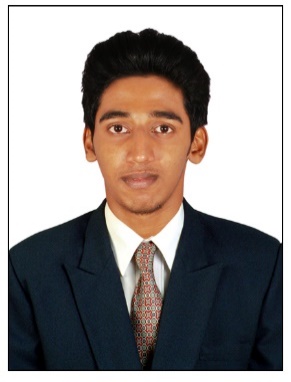 ALTHAF.348410@2freemail.com  OBJECTIVESSeeking a challenging carrier where I could implement my skills, prove my caliber and adapt to the growing technologies WORK EXPERIENCEDesignation	: IT Support technician Company	: INFOBHAN SYSTEMS& SERVICE, QATARLocation	: Doha, Qatar Duration	: 3 Dec 2016 – 28 Feb 2017 Roles and Responsibilities: Configuring and installing Windows 7, Windows Vista, Windows XP and Ubuntu.Install and support LANs, WANs, network segments, Internet, and intranet systems.Install and maintain network hardware and software.Installation, configuring and troubleshooting of shared and network printers Monitor networks to ensure security and availability to specific users.Evaluate and modify system's performance.Ensure network connectivity throughout a company's LAN/WAN infrastructure is on par with technical consideration.Configure and maintaining Routers, Switches, Modems, Etc.Administer servers, desktop computers, printers, routers, switches, firewalls, phones, personal digital assistants, smartphones, software deployment, security updates and patches.Crimping and cabling of LAN, IP phone cables like RJ45, RJ11, etc…Implementing and maintaining Rack serverConfigure and maintaining Outlook mailAttending user problems and troubleshoot from user site Giving online support to users Attending customer queries for specific problems through phone and remote tools like Remote Desktop,Any DeskInstalling and updating Antivirus. Backup and Restoring of pc and software’s Implementing and maintain CCTV cameras Clients:Gulf lights WLL, Qatar console WLL, Qatar Engineering Association WLL, Grand center bakery, IMA WLL, Shutdown maintenance service WLL, Qatar marbles WLL, and ETC...Designation	: Desktop support engineer Organizations	: IQOR Global Service, RITS Computers  Location	: Bangalore, India Period of working: 1 Nov 2015 – 30 Nov 2016Roles and Responsibilities:Assembling, configuring and maintaining of Desktop pc’s Configuring and maintaining of new Laptop, All in one pc, printers and scanners Installing and maintaining windows 7,8,10 and server 2012, Linux, Ubuntu Installing maintaining and troubleshooting of application software’s like MS Office, Adobe Photoshop, AutoCAD, all others Backup and restoring Creation management of Ghost images using Symantec GhostTrouble shoot hardware and software related problems.Checking, refaxing and Replacement display, HDD, ODD, RAM, Keyboard, etc. of Laptop, Desktop and All in one pc’sAttending and troubleshooting of user problems from user site Giving online and phone support to users Maintain OS recovery and image partition recovery Installing and maintaining of Inventory software Giving onsite support to users Updating OS, antivirus, and other software’sConfiguring and maintaining of routers Checking, cabling and crimping of LAN cables like cat5, cat6Configuring and maintaining Internet KEY SKILLS Implementing and maintaining Local Area Networks. Configuring and Monitoring Router, Switch, Workstation and Pc’s.Knowledge of Static Route and Dynamic Route (EIGRP, OSPF,).Configuring   VLAN, Ethernet channel.Knowledge of DHCP, DNS, Responsible for Creation and deletion of Users and Groups on Active Directory.Support the users for resolving Workstation, desktop and laptop issues. Configuring and maintaining Network printers, local printers and scanners.Linux user management creating, changing group, and assign permission on resourcesIP addressing and Subneting, Routing conceptsHands-on knowledge on various types of cable crimpingKnowledge to change profile Designing, implementing and Maintaining Active Directory Forests and Domains.Creating and Administering machines and Users using Group Policy Objects Monitoring, Optimizing and Troubleshooting Active DirectoryConfiguring and maintain folder sharing, printer sharing etc.Knowledge of CCTV camera, IP phones TECHNICAL TRAINING MCSE (Microsoft Certified Solution Expert)CCNA (Cisco Certified Network Associate)LINUX (Red hat Linux)N+ (Network Essentials)A+ (Computer Hardware)AREA OF INTERESTNetworkingDesktop SupportDocument Control TelecommunicationAny Kind of Office WorkEDUCATIONAL QUALIFICATIONDeclarationI, hereby declare that all the information mentioned above is true to the best of my knowledgeBCA (Bachelor of computer application)Distance degreeAnnamalai university(Thamilnad, India )  pursuingDiploma(computer hardware maintenance)JDT Islam polytechnic collage Technical board of Kerala , India 2015HSE Private Government of Kerala, India 2012SSLC RHS Ayanchery Government of Kerala, India2009